系統上線及前置作業須知本系統將於102年11月起分梯上線，需請各機關使用人員參考本須知，配合進行相關軟硬體之安裝作業。【前置作業】系統網址 及 測試系統網址線上簽核系統：http://www.cloudop.tw/筆硯公文製作系統：http://www.cloudop.tw /kw/上線前置作業個人電腦設備一般個人電腦，記憶體至少1G以上作業系統：Windows XP / Vista / 7 /8瀏覽器：Internet Explorer 7 以上申請系統帳號、憑證及讀卡機系統帳號申請自然人憑證(IC卡)外接式讀卡機乙台安裝軟體IE瀏覽器安全性設定
有關IE瀏覽器設定及元件安裝操作說明，可至系統首頁下載區(http://www.cloudop.tw)，下載前置作業安裝說明手冊，參照處理即可。eClient公文交換系統（※已安裝者不需重新安裝）FEPClient整合軟體（※僅收發電腦安裝，且需與收發電腦安裝在同一台，）讀卡機驅動程式（※已安裝者不需重新安裝）HiCOS卡片管理工具（※建議安裝）線上簽核版筆硯公文製作系統（※舊筆硯需移除重裝）【其它重要事項】系統上線前需將待發公文，送發文請文書執行發文作業，並將舊系統裡的公文結案歸檔完畢。系統上線前的公文電子檔案（如本文PDF、附件、筆硯函稿等）不會轉入新公文系統，如需使用請自行備份。如有未編目公文，建議請儘速將公文結案編目。上線當天請連結至新系統網站（http://www.cloudop.tw/）作業，舊系統將無法再登入。【文書人員作業】公文流水號之設定本系統一律為自動給號，無手動給號之功能。請【各公所】用戶於上線前一日與客服中心連絡，告知上線欲開始使用的公文流水號。電子收文每日收文前，請先啟動FEPClient元件。收文完成後約5分鐘即可至公文線上簽核系統進行分文作業。電子收文匣預設分文為「線上」簽核模式。紙本收文由「一般收文登錄」作業功能登錄紙本內容，選擇簽核方式為紙本，並將紙本交由承辦人員辦理。紙本來文如欲轉為線上簽核，則需先將紙本公文掃描為TIF格式，且檔案大小不能超過10MB。再使用一般收文登錄方式匯入系統。（※檔案雖可支援至10MB，但因檔案越大於上傳或承辦人員開啟時，簽辦速度都有可能變慢，因此建議掃描檔案時可將公文掃描為黑白格式，每份公文建議以不超過2MB為適當）發文作業公文為「線上」簽核模式時，公文需經主管決行，再由承辦人員送發文後，文書人員才能校對發文。若未經主管決行則此份公文即不會有送發文及發文之功能選項。公文為「紙本」簽核模式時，文書人員可直接在公文處理匣校對並列印公文。併案作業（併案之條件）：相同處室／相同承辦人員簽核方式需相同（線上併線上／紙本併紙本／收文併收文／創稿併創稿）公布系統提供將已結案(存查或發文)之公文，將公文公布瀏覽之功能。可針對全機關或特定人員進行公布。【承辦人員作業】如何查詢以前的公文：可由公文資料查詢輸入文號或依條件查詢，但無法開啟上線前公文電子檔案及函稿資料。如何承辦公文：一般公文無論是內部存查或是函覆公文都需點選函覆簽辦作業操作。簡易簽辦：來文案情無需函覆，承辦人擬辦後陳核主管簽准後存查結案使用。創簽稿：針對來文做函覆，以收文號做為該筆發文字號。如何創一份新的函稿資料：請由公文製作繕打新公文取號處理。(相關操作流程可參考承辦人員手冊)如何修改簽核方式：請於承辦處理匣點選簽核方式即可修改為簽核方式。如創稿公文請選內容修改。（注意：線上簽核公文，若傳遞出去了即無法再修改簽核方式）如何申請展期：請至作業-表單申請-公文展期申請新增即可。(注意：請於公文到期前申請，已逾期公文無法申請展期)公文結案：線上簽核流程公文需經由主管簽准，系統上出現”決”字才可結案。如何列印簽核意見：請至筆硯右方簽核軌跡點選快速查看全部意見列印即可。銷號作業：來文如需銷號時，需將公文送銷號，再由文書人員進行銷號作業。如何代理他人承辦公文需於系統設定代理人、代理期間及事由。屆時代理人使用系統之身份換切功能代為處理即可。使用「線上」簽核的公文，是否只能電子發文，不能使用紙本發文？「線上」是一種公文簽核的方式，不影響公文的交換，因此線上簽核的公文既可以電子發文也可以紙本發文。「簽」可否取號？本系統提供「簽」稿，可直接由筆硯公文製作系統取號上傳。【檔管人員作業】檔案點收點收時「線上」簽核的公文，要如何確認主管已決行？檔案點收的歸檔清單中，經主管決行之公文，文號前方會有一紅色的決字。點收時「線上」簽核的公文，要如何確認主管的核示意見？檔案點收的歸檔清單中，若公文為線上簽核模式時，可直接點選該筆公文之（檢視電子檔案）即可查看主管之批核意見。點收時「線上」簽核的公文，需以「機關憑證」進行加簽。檔案編目線上簽核模式的公文於編目時，需以「機關憑證」進行加簽。【其它說明】「線上」與「紙本」簽核之差異對照。公文處理匣，公文欄位說明。連絡資訊系統上線期間，如有任何系統操作問題，可撥客服專線：TEL: 0800-222-188 、04-23502067或利用eMail將您的問題反映至客服信箱service@dgtk.com.tw，將由專人為您服務。網路諮詢服務系統：http://crm.dgtk.com.tw/ost/index.phpeLearning線上學習系統：http://crm.dgtk.com.tw/dgtkregistration/cloudop_elearning/index.htmlFAQ網站：http://crm.dgtk.com.tw/cloudopfaq/作業「線上」簽核「紙本」簽核一般收文登錄需將紙本公文掃描為TIF格式後，匯入系統再分文。直接以紙本來文公文資訊，登錄於系統分文。公文處理匣一經分文傳遞後，即不會再公文處理匣出現，除公文狀態為：退文、退分、送銷號、送發文…等，需由文書收發文人員處理的公文，才會在此出現。無論處理到何種流程，皆會於此資料匣中呈現。分文公文一經分文即送到承辦人之處理匣，文書的公文處理匣不會出現。公文仍會在公文處理匣出現。改分請承辦人員退分，或由取消傳遞作業抽回後才能改分。公文仍會在公文處理匣出現，文書人員可直接將公文改分。承辦處理匣公文一經傳遞後，即不會再承辦處理匣出現。無論處理到何種流程，皆會於此資料匣中呈現。傳遞作業線上簽核的公文可以透過傳遞功能，將公文陳核給主管或會辦予其它承辦人員，相關簽核及會辦意見可由系統中查詢。需以人工方式將紙本公文陳核給主管或會辦予其它承辦人員，相關的簽核意見皆需在紙本文完成。展期申請由承辦人員提出展期申請，經主管人員核准後，才能展期。同「線上」簽核作業方式。簽辦簽辦公文時以自然人憑證加簽，不需再蓋職名章。以紙本方式作業，並蓋職名章。會辦會辦人員僅可輸入會辦意見，無法修改擬辦內容。以紙本上簽註會辦意見。存查結案公文需經主管人員決行後，由承辦人員自行存查結案。文書人員可代為存查結案。發文結案公文需經主管人員決行後，由承辦人員送發文，文書才能校對公文，並執行發文結案作業。公文流程完成後，需由承辦人員送發文，再由文書人員執行發文結案。結案公文數量計算線上簽核之公文，皆為電子檔案，因此在結案時，單位數量建議可輸入為：1式以本文及隨文裝訂之總頁數計算。查詢公文已結案之公文，可利用承辦公文查詢結果，並可瀏覽線上簽核的相關簽核意見。已結案之公文，需申請調案，由檔管人員提供紙本供參。檔案點收需以【機關憑證】進行簽章。於收到紙本確認無誤後，可直接點收。檔案編目需以【機關憑證】進行簽章。公文點收完成後，可直接編目。來源別創稿公文：以筆硯繕打或創稿登錄之公文。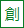 收文（來文）：電子或紙本來文。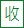 速別普通件：限辦日期為6天。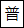 速件：限辦日期為3天。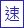 最速件：限辦日期為1天。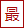 簽核方式線上簽核：以線上傳遞方式處理之公文。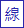 紙本簽核：以紙本傳送方式處理之公文。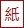 密等密：一般業務公文。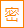 機密：屬國家機密等級。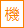 極機密：屬國家機密等級。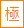 絕對機密：屬國家機密等級。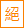 狀態決行（公文需經主管決行後才能送發文或存查結案。）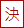 